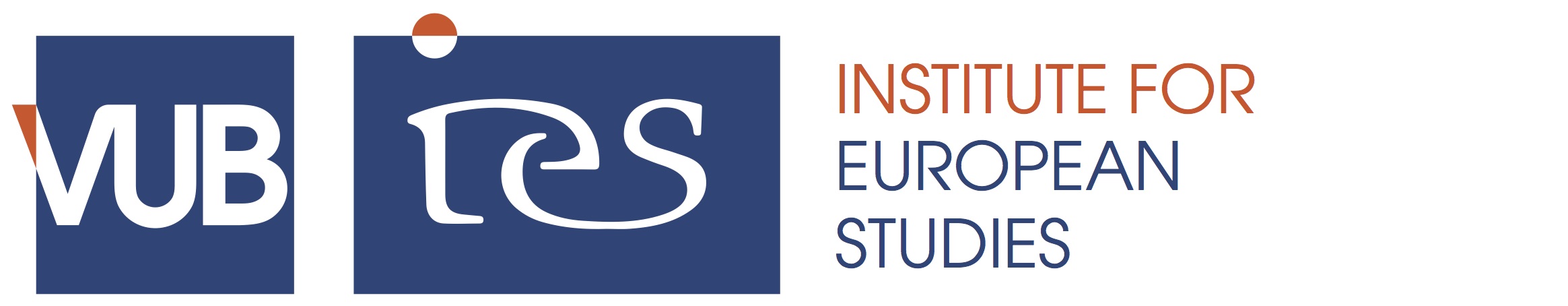 EuroMaster Thesis Subject Approval FormMaster in European IntegrationDeadline: before 15 November at the Student Secretariat or euromaster@ies.be(Karel Van Miert, Pleinlaan 5, 1050 Brussels, Floor -1)Student First Name (please print):  _________________________________________________________________Student Surname Name (please print):  _________________________________________________________________Student’s Chosen EuroMaster Specialization (select):European EconomyMigration and EuropeEuropean External Relations and Security PolicyEuropean Environmental GovernanceProposed EuroMaster Thesis Subject:__________________________________________________________________________________________________________________________________Name, Date and Signature of Thesis Promoter (to be filled out as agreed with your promoter):_________________________________________________________________Name, Date and Signature of Thesis Co-Promoter (to be filled out as agreed with your co-promoter), if a co-promoter is required:_________________________________________________________________To be signed by the student:I am aware of the regulations concerning plagiarism and the sanctions linked toPlagiarism, as per Chapter VI of the Faculty ES examination regulations, VUBStudent Signature: _________________________________________________________________Date:		         _______________________		